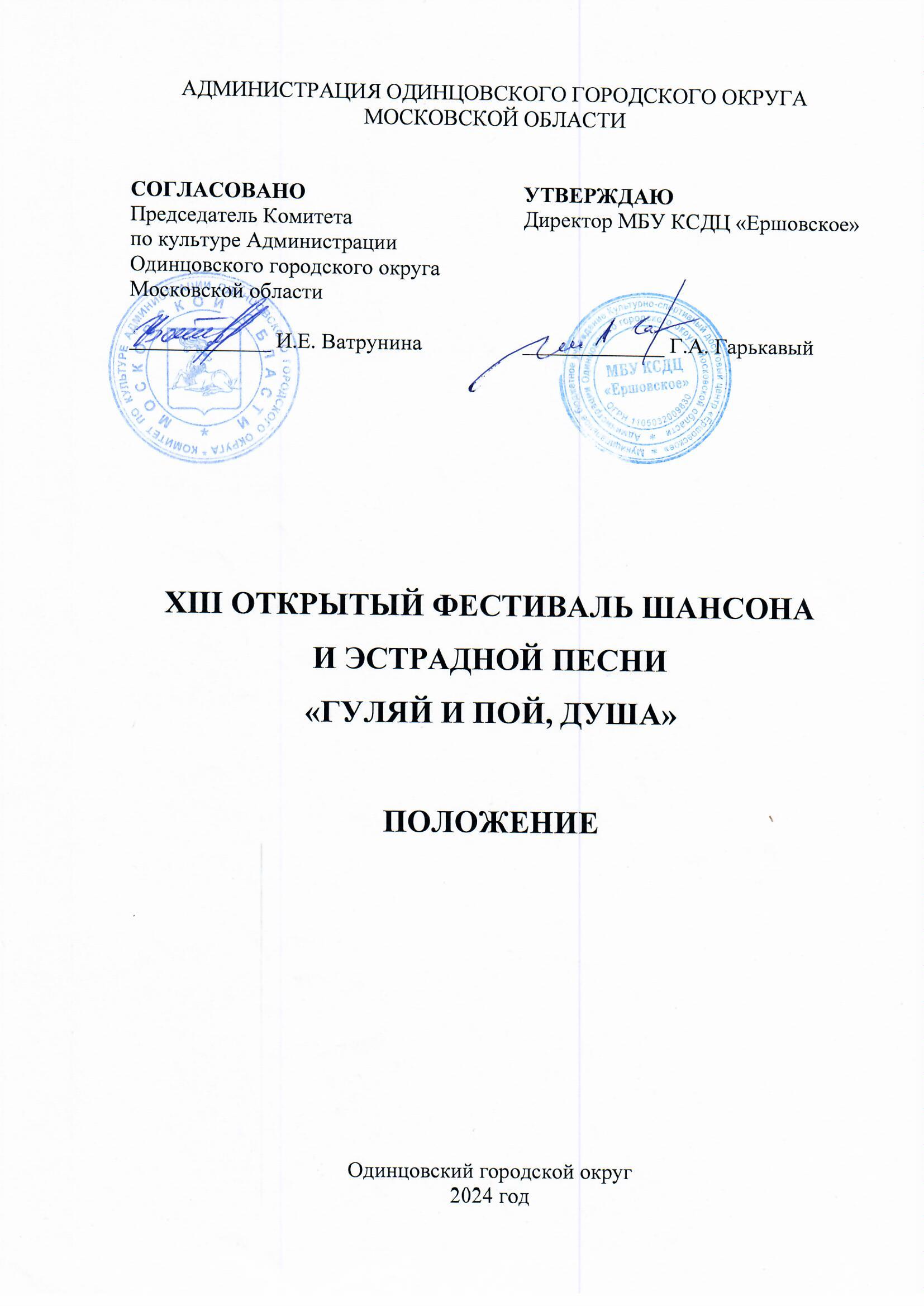 1. ТРАДИЦИИ и история фестиваляВпервые Фестиваль состоялся в 2010 году по инициативе звукорежиссера и руководителя эстрадной студии «Ноктюрн» структурного подразделения села Каринское Евгения Полубелова.Все начиналось с небольшой концертной программы, в которой приняли участие исполнители эстрадной песни и песен в жанре шансон из Звенигорода и Одинцовского района, но уже тогда организаторы Фестиваля выразили надежду, что когда-нибудь на сцену Дома культуры в Каринском выйдут звезды российской эстрады и шансона. Ровно через год – III-й Фестиваль поддержали заслуженный артист России Александр Левшин, лауреаты и дипломанты Российских и международных конкурсов Олег Макин, Лада Дениз, Лала Хопер, Наталья Верещагина, Юрий Филь, Наталья Савина, Игорь Кандур, Ольга Сердцева, Анжелика Рута и многие другие.Постоянным другом и вдохновителем Фестиваля «Гуляй и пой душа!»  является Заслуженный артист РФ, Лауреат премии «ТЭФИ», экс-гитарист групп «РЕЦИТАЛ» и «КОРОБЕЙНИКИ» – Александр Левшин. За эти годы на сцене выступали ведущие артисты в жанре эстрадной песни и шансона: Народный артист России – Евгений Герчаков, Народный артист России – Гия Гагуа , Заслуженная артистка России Ксения Георгиади, Заслуженный артист РСФСР, руководитель группы «АРИЭЛЬ» Валерий Ярушин, Заслуженный артист России – Денис Майданов, Заслуженный артист России – Сергей Избаш, Ольга Стельмах , Дмитрий Прянов, Стела Джанни Слава Мартов, Леонид Телешев, Оля Вольная, Заслуженный артист республики Южная Осения–Алания Игорь Тасо,  исполнительница цыганской песни – Леонисия Эрденко, солист легендарных групп «АРАКС» и ВЕСЁЛЫЕ РЕБЯТА» Анатолий Алёшин и многие другие.2.Цели и задачи ФЕСТИВАЛЯФестиваль проводится с целью пропаганды и популяризации эстрадной песни.Цели и задачи Фестиваля:популяризация, сохранение и развитие лучших традиций жанров шансон и эстрадная песня;создание условий для поддержки и развития творческого общения;выявление и поддержка новых авторов и исполнителей;приобщение зрителей и участников Фестиваля к поэтическому и музыкальному творчеству.привлечение к сотрудничеству творческих коллективов Одинцовского городского   округа и других муниципальных образований Московской области и других регионов России.3. Учредители ФЕСТИВАЛЯМуниципальное бюджетное учреждение «Культурно-спортивный досуговый центр «Ершовское» (далее – МБУ «КСДЦ «Ершовское») при поддержке Комитета по культуре Администрации Одинцовского городского округа Московской области.По решению Учредителя Фестиваля мероприятие может проводиться 
в дистанционном или онлайн формате.4. ОРГАНИЗАТОРЫ ФЕСТИВАЛЯМуниципальное бюджетное учреждение «Культурно-спортивный досуговый центр «Ершовское», структурное подразделение по культурно-досуговой работе с. Каринское.Организаторы осуществляют контроль за проведением Фестиваля в соответствии с требованиями санитарно-эпидемиологической обстановки, стандарта организации работы в организациях сферы культуры, осуществляющих свою деятельность на территории Московской области, в целях недопущения распространения инфекционных заболеваний.5. ОРГКОМИТЕТ ФЕСТИВАЛЯ6. ДАТА И МЕСТО ПРОВЕДЕНИЯ ФЕСТИВАЛЯДата проведения: 10 февраля 2024 года. Место проведения: Дом культуры села Каринское.Адрес: Московская область, Одинцовский район, с. Каринское, 10Б.Проезд: автобус из г. Москва от ст. м. Тушинская № 455 «Москва-Руза» до остановки: село Каринское.7. УСЛОВИЯ УЧАСТИЯ В ФЕСТИВАЛЕК участию в Фестивале допускаются авторы, исполнители, солисты, дуэты в номинации «Шансон». Солисты, дуэты, творческие коллективы не более 5 человек в номинации «Эстрадная песня».Участники представляют для конкурсного прослушивания 2 номера 
в выбранном жанре, общей продолжительностью не более 8 минут. Одна из двух представленных на конкурс песен, должна быть динамичной.Условия исполнения произведений конкурсной программы: «живой звук» (гитара-голос);     под фонограмму «-1», в фонограмме допускается использование бэк-вокала без дублирования основной партии.
Требования к фонограммам: фонограммы представляются конкурсантом на электронную почту звукорежиссера polubel@mail.ru до 1 февраля 2024 года. Формат названия файла «ИВАНОВ Иван_Эстрадная песня_20 лет – Название номера».на USB-носителе (формат-МР3/WAV, битрейт не ниже 256 кБ/с) в день конкурсного прослушивания.Жюри в праве приостановить исполнение конкурсанта, если указанный лимит превышен.Песни должны соответствовать нормам морали и нравственности и быть созвучны миропониманию исполнителя. Произведения во всех номинациях исполняются только на русском языке. Тексты песен не должны содержать ненормативную лексику, жаргон 
и разжигать межнациональную рознь.НОМИНАЦИИ ФЕСТИВАЛЯ«Эстрадная песня»Возрастная категория 18+«Шансон»Возрастная категория 18+8. ПОРЯДОК И ПРОГРАММА ПРОВЕДЕНИЯ ФЕСТИВАЛЯФестиваль проводится в 3 этапа.Первый этап. Информационно-отборочный.Прием и обработка заявок оргкомитетом Фестиваля.Второй этап. Конкурсные прослушивания.Жюри Фестиваля определит лауреатов по всем номинациям 
и возрастным группам, а также участников третьего этапа – Гала-концерта.Имена лауреатов будут объявлены на Гала-концерте, а также пройдет их награждение. Третий этап. Гала-концерт Фестиваля. В Гала-концерте примут участие лауреаты Фестиваля, члены жюри и гости Фестиваля, пройдет церемония награждения Лауреатов Фестиваля.Вход на Гала–концерт на платной основе (кроме участников Фестиваля). Билеты можно будет приобрести на сайте МБУ КСДЦ «Ершовское», а также ссылка будет опубликована на афишах Гала-концерта Фестиваля.Программа Фестиваля: 9:00 – 10:00 – Регистрация участников.10:00 – 12:00 – Конкурсные прослушивания /Эстрадная песня/.12:00 – 12:30 – Перерыв.12:30 – 14:00 – Конкурсные прослушивания /Шансон/.14:00 – 14:30 – Подведение итогов членами жюри.15:00 – 15:30 – Технические репетиции Гала-концерта.16:00 – 18:30 – Церемония награждения лауреатов, Гала-концерт Фестиваля. 9. Награждение участниковРешением жюри участникам фестиваля присуждаются звания: Лауреат фестиваля I, II, III степени. Участникам, показавшим высокое исполнительское мастерство, может быть присвоено Гран-при Фестиваля.Все коллективы и исполнители, принявшие участие в Фестивале, награждаются дипломами за участие. Организаторы вправе привлечь спонсорские средства и вводить специальные призы Жюри для участников Фестиваля.10. ЖЮРИ ФЕСТИВАЛЯСостав жюри Фестиваля формируется из высококвалифицированных специалистов и представителей жанров Шансона и Эстрадной песни.Жюри оставляет за собой право не присуждать отдельные призы и места в некоторых номинациях и категориях.Жюри оценивает участников по 10-ти бальной системе. 11. КРИТЕРИИ ОЦЕНКИИсполнительское мастерство. Соответствие репертуара исполнительским возможностям и возрастной категории исполнителя.Артистичность, зрелищность.Музыкальная и художественная трактовка исполняемого произведения, раскрытие художественного образа.Концертный костюм.Качество музыкального сопровождения.Сценическая культура.12. Финансовые условияФестиваль проводится на безвозмездной основе.13. Порядок подачи заявкиЗаявка в формате *.doc или *.docx, а также фонограммы номеров направляются до 1 февраля 2024 года на электронный адрес: polubel@mail.ru по форме согласно Приложению № 1 к настоящему Положению. Заявки, присланные позже указанной даты, не будут рассмотрены.Оргкомитет вправе приостановить приём заявок в случае набора предельного количества участников Фестиваля (40 участников). 	Направляя заявку, участники соглашается со всеми условиями данного Положения.КОНТАКТНЫЕ ДАННЫЕ:8-915-037-50-30 – Полубелов Евгений Анатольевич 8-915-180-26-20 – Полубелова Марина Анатольевна Приложение № 1к Положению о проведении XIII Открытого фестиваля шансона и эстрадной песни «Гуляй и пой, Душа»  З А Я В К АНаименование учреждения: ____________________________________Руководительучреждения:                                                                                                                                                                                                         Подпись                             (расшифровка подписи)Приложение № 2к Положению о проведении XIII Открытого фестиваля шансона и эстрадной песни «Гуляй и пой, Душа» СОГЛАСИЕ
на обработку персональных данных, на фото - и видеосъёмкуЯ,________________________________________________________________________,(фамилия, имя, отчество субъекта персональных данных или его представителя) в соответствии с ч. 4 ст. 9 Федерального закона от 27.07.2006 N 152-ФЗ «О персональных данных», зарегистрированный(-ая) по адресу: _______________________________________________________________________________________________________________________________________________
документ, удостоверяющий личность: _____________________________________________________, (наименование документа, N, сведения о дате выдачи документа и выдавшем его органе) являясь представителем (законным) несовершеннолетнего: _______________________________________________________________________________________, действуя на основании (фамилия, имя, отчество несовершеннолетнего) доверенности от "_____" _____________ ______ г. № ___, или иной документ, подтверждающий полномочия представителя (свидетельство о рождении): _____________________________________________________________________________________________________________________________________________________________________________________________________________________________, в целях участия в конкурсе в рамках  Открытого фестиваля шансона и эстрадной песни «Гуляй и пой, Душа» (далее по тексту – Фестиваль), подтверждаю свое ознакомление и соглашаюсь с нормативными документами, определяющими порядок проведения Фестиваля, в том числе с Положением о Фестивале, даю согласие МБУ КСДЦ «Ершовское», МО, Одинцовский ГО, с.Ершово, д.3а (далее по тексту - Оператор), а также иным лицам, осуществляющим обработку персональных данных по поручению Оператора, если обработка будет поручена таким лицам: на обработку моих персональных данных и (или) персональных данных представляемого лица, а именно: сбор, запись, систематизацию, накопление, хранение, уточнение (обновление, изменение), извлечение, использование, передачу (распространение, предоставление, доступ), обезличивание, блокирование, удаление, уничтожение персональных данных. Согласие даётся свободно, своей волей и в своем интересе или в интересе представляемого лица и распространяется на следующие персональные данные: фамилия, имя и отчество субъекта, год, месяц, дата и место рождения субъекта, наименование образовательной̆ организации, осуществляющей̆ обучение субъекта, а также любая иная информация, относящаяся к личности субъекта, доступная, либо известная в любой конкретный̆ момент времени Оператору. Согласие даётся также с целью дальнейшего приглашения (оповещения) субъекта персональных данных для участия в мероприятиях, проводимых Оператором; на фото-и видеосъёмку в одетом виде субъекта персональных данных в целях использования (публикации) фото-и видеоматериалов с его изображением на официальных сайтах, стендах, рекламных роликах, фотовыставках и в печатной продукции Оператора и (или) дней проведения Фестиваля. Согласие даётся свободно, своей волей и в своем интересе или в интересе представляемого лица. Настоящее согласие предоставляется на осуществление любых действий в отношении фото-и видеосъёмки субъекта персональных данных, которые необходимы или желаемы для достижения целей Фестиваля., а также в целях, соответствующих деятельности Оператора, включая (без ограничений) сбор, систематизацию, накопление, хранение, уточнение (обновление, изменение), использование, обезличивание, блокирование, фото и видео материалов, а также осуществление любых иных действий с фото-и видео материалами субъекта персональных данных. Оператор гарантирует, что обработка фото-и видео материалов осуществляется в соответствии с действующим законодательством. Обработка фото-и видеоматериалов субъекта персональных данных будет производиться автоматизированным либо иным образом. Настоящее согласие действует со дня его подписания до дня отзыва в письменной форме. _____________________________________________________________________________                          (фамилия, имя, отчество субъекта персональных данных или его представителя и его подпись) «_____» ______________ _______ г. ПРЕДСЕДАТЕЛЬ:Сушко Сергей Олегович – заместитель директора по творческой работе МБУ КСДЦ «Ершовское».ЧЛЕНЫ ОРГКОМИТЕТАПолубелова Марина Анатольевна – заведующий отделом по культурно-досуговой деятельности структурного подразделения по культурно-досуговой работе с. Каринское. Полубелов Евгений Анатольевич – звукорежиссер структурного подразделения по культурно-досуговой работе с. Каринское.ОТВЕТСТВЕННЫЙ СЕКРЕТАРЬ:Калантаевская Светлана Олеговна – художественный руководитель структурного подразделения по КДР села Каринское МБУ КСДЦ «Ершовское».№ п/пФИО конкурсантаНоминация.Наименование произведенийХронометражПримечания(количество микрофонов, реквизит на сцене)